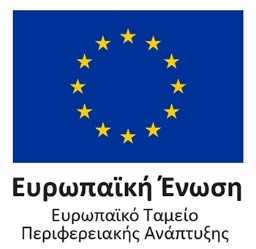 ΠΑΡΑΡΤΗΜΑ Α’ΤΕΧΝΙΚΕΣ ΠΡΟΔΙΑΓΡΑΦΕΣ της υπ’ αριθ. 3776/24.5.2022 πρόσκλησηςΠρομήθεια ηλεκτροκίνητου επιβατικού αυτοκινήτου στο πλαίσιο του έργου «Ενεργειακή αναβάθμιση των κτιριακώνεγκαταστάσεων του Πολυτεχνείου Κρήτης και αντικατάσταση συμβατικών οχημάτων με ηλεκτρικά» του Ε.Π.«Υποδομές Μεταφορών, Περιβάλλον και Αειφόρος Ανάπτυξη 2014-2020»ΓΕΝΙΚΕΣ ΑΠΑΙΤΗΣΕΙΣ                  Ι. Γενική Περιγραφή του προτεινόμενου είδουςΣτο πλαίσιο υλοποίησης του ενταγμένου έργου «Ενεργειακή αναβάθμιση των κτιριακών εγκαταστάσεων του Πολυτεχνείου Κρήτης και αντικατάσταση συμβατικών οχημάτων με ηλεκτρικά» και συγκεκριμένα του υποέργου 6 προβλέπεται η προμήθεια ενός ηλεκτρικού επιβατικού αυτοκινήτου, καθώς το ίδρυμα δεν διαθέτει υπηρεσιακό αυτοκίνητο για χρήση από τη Διοίκηση.                  ΙΙ. Πίνακας Συμμόρφωσης Τεχνικών ΠροδιαγραφώνΗλεκτροκίνητο  Επιβατικό αυτοκίνητο - Τεμάχιο: 1. Οι απαιτούμενες προδιαγραφές είναι:ΠΙΝΑΚΑΣ ΣΥΜΜΟΡΦΩΣΗΣΕπεξήγηση των στηλών του Πίνακα Συμμόρφωσης:Στήλη Α/Α: Στη στήλη αυτή αναγράφεται ο αύξων αριθμός κατά κατηγορία και υποκατηγορία των στοιχείων που περιγράφονται στην επόμενη στήλη. Στήλη ΠΡΟΔΙΑΓΡΑΦΕΣ: Στη στήλη αυτή περιγράφονται αναλυτικά οι αντίστοιχοι τεχνικοί όροι, υποχρεώσεις ή επεξηγήσεις για τους οποίους θα πρέπει να δοθούν αντίστοιχες απαντήσεις. Στήλη ΥΠΟΧΡΕΩΤΙΚΗ ΑΠΑΙΤΗΣΗ: Στη στήλη αυτή έχουν συμπληρωθεί η λέξη «ΝΑΙ», που σημαίνει ότι η αντίστοιχη προδιαγραφή είναι υποχρεωτική για τον προμηθευτή.Η μη συμμόρφωση με τις υποχρεωτικές απαιτήσεις συνεπάγεται την απόρριψη της προσφοράς. Στήλη ΑΠΑΝΤΗΣΗ ΠΡΟΜΗΘΕΥΤΗ: Στη στήλη αυτή σημειώνεται η απάντηση του προμηθευτή που έχει, κατά περίπτωση, τη μορφή:ΝΑΙ/ΟΧΙ, εάν η προσφορά πληροί ή όχι την αντίστοιχη προδιαγραφή. Ενός αριθμητικού μεγέθους που δηλώνει την ποσότητα του αντίστοιχου χαρακτηριστικού στην προσφορά.Στήλη ΠΑΡΑΠΟΜΠΗ: Στη στήλη αυτή θα αναγραφεί ο Αύξων αριθμός, σελίδα και στίχος τεχνικού εγχειριδίου, εγγράφου ή δημοσιεύματος, με το οποίο υποστηρίζονται σημειωθείσες πληροφορίες στις προηγούμενες στήλες. Το συγκεκριμένο χαρακτηριστικό να έχει εντοπισθεί, υπογραμμισθεί και να αναγράφεται ο αριθμός του κριτηρίου των προδιαγραφών που αναφέρεται.Η απάντηση σε όλα τα σημεία των πινάκων και η παροχή όλων των πληροφοριών που ζητούνται είναι υποχρεωτική για τους προμηθευτές. Οι απαντήσεις να είναι σαφείς και τυπωμένες ή δακτυλογραφημένες, χωρίς διορθώσεις και σβησίματα. Η μη συμμόρφωση με τον όρο αυτό συνεπάγεται την απόρριψη της προσφοράς.Χανιά……………………..Ο ΠροσφέρωνΕπωνυμία (σφραγίδα) και υπογραφήΕπιχειρησιακό Πρόγραμμα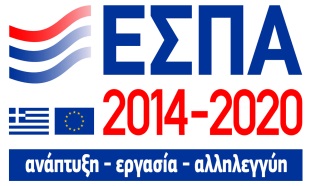 Υποδομές Μεταφορών,Περιβάλλον και Αειφόρος ΑνάπτυξηΜε τη συγχρηματοδότηση της Ελλάδας και της Ευρωπαϊκής ΈνωσηςΑ/ΑΠΡΟΔΙΑΓΡΑΦΕΣΠΡΟΔΙΑΓΡΑΦΕΣΠΡΟΣΦΟΡΑΠΡΟΣΦΟΡΑ(α)(β)(γ)(δ)(ε)ΥΠΟΧΡ/ΚΗ ΑΠΑΙΤΗΣΗΑΠΑΝΤΗΣΗ ΠΡΟΜ/ΤΗΠΑΡΑΠΟΜΠΗΟνομασία εταιρίας ΜΑΡΚΑΕμπορική ονομασία αυτοκινήτουΜοντέλοΔυνατότητα επιλογής χρώματος μεταξύ δύο και άνω χρωμάτων ΝΑΙΤο όχημα διαθέτει όλα τα απαιτούμενα έγγραφα για την έκδοση άδειας κυκλοφορίας από την Υπηρεσία Μεταφορών. Ο Ανάδοχος δεσμεύεται να τα παραδώσει κατά τη παράδοση του οχήματος και να συνεργαστεί με το Πολυτεχνείο Κρήτης μέχρι την έκδοση τουςΝΑΙ Αριθμός επιβατών ανά αυτοκίνητο:  >= 2ΝΑΙΤροχοί: 4ΝΑΙΜπαταρία τεχνολογίας λιθίουΝΑΙΧωρητικότητα Μπαταρίας  >= 30 kWhΝΑΙΜέγιστη ροπή/στροφές [Nm] >= 200ΝΑΙΦόρτιση: Φόρτιση σε σταθμό βάσης και σε μπρίζα σούκο.  Περιλαμβάνεται καλώδιο φόρτισης τουλάχιστον Mode 3 τύπου ΙΙ για φόρτιση σε σταθμό βάσης και καλώδιο για φόρτιση σε πρίζα σούκο. Όλα τα απαιτούμενα για τη φόρτιση του οχήματος είτε σε πρίζα σούκο είτε σε σταθμό φόρτισης περιλαμβάνονται στη τιμή. Περιγραφή του τρόπου φόρτισηςΝΑΙΑυτονομία πλήρους φόρτισης: >=200kmΝΑΙΝα διαθέτει  αυτόματο ελεγκτή επιτήρησης φόρτισης. Περιγραφή του τρόπου λειτουργίας τουΝΑΙΜέγιστη Ταχύτητα >=100 km/hΝΑΙΑυτόματο Κιβώτιο ΤαχυτήτωνΝΑΙΚινητήρας  ισχύς Kw  >= 30ΝΑΙΑερόσακοι οδηγού/συνοδηγούΝΑΙΚλιματισμόςΝΑΙ Εγγύηση κατασκευαστή  καλής λειτουργίας  του οχήματος τουλάχιστον δύο (2) ετώνΝΑΙΕγγύηση κατασκευαστή καλής λειτουργίας των μπαταριών τουλάχιστον τεσσάρων (4) ετώνΝΑΙΟ οικονομικός φορέας που θα αναδειχθεί Ανάδοχος να διαθέτει ή να συνεργάζεται με εξειδικευμένο συνεργείο στα Χανιά Κρήτης.Δέσμευση του οικονομικού φορέα ότι, εφόσον αναδειχθεί Ανάδοχος, θα προσκομίσει, κατά την υπογραφή της σύμβασης, υπεύθυνη δήλωση αποδοχής του εκπροσώπου του εξειδικευμένου συνεργαζόμενου συνεργείου ή υπεύθυνη δήλωση του εκπροσώπου του Αναδόχου ότι διαθέτει εξειδικευμένο συνεργείο στις εγκαταστάσεις του, το οποίο βρίσκεται στα Χανιά Κρήτης.ΝΑΙΔέσμευση του οικονομικού φορέα ότι, εφόσον αναδειχθεί Ανάδοχος, θα πρέπει εντός 24 ωρών από την ώρα αναγγελίας βλάβης του οχήματος, να έχει εκτιμήσει τη βλάβη / ζημία και εφόσον η αποκατάσταση αυτής καλύπτεται από την εργοστασιακή εγγύηση, ότι θα προβαίνει, χωρίς επιπλέον κόστος, στην αποκατάστασηΝΑΙΠαράδοση του οχήματος  και των εγχειριδίων χρήσης και συντήρησης εντός  πέντε (5) μηνών από την υπογραφή της σύμβασης σε χώρο του Πολυτεχνείου Κρήτης που θα υποδειχθεί με ταυτόχρονο έλεγχο ορθής λειτουργίας του κατά την παράδοση.ΝΑΙΕκπαίδευση προσωπικού / χρηστών  [τουλάχιστον πέντε (5) ατόμων] στη λειτουργία του οχήματος κατά την παράδοση του.ΝΑΙΟι μπαταρίες του ηλεκτρικού οχήματος  να διαθέτουν  πιστοποίηση CE.ΝΑΙ